Індивідуальне завдання до практичних і самостійних робітпо дисципліні «Планування міст»Варіант 1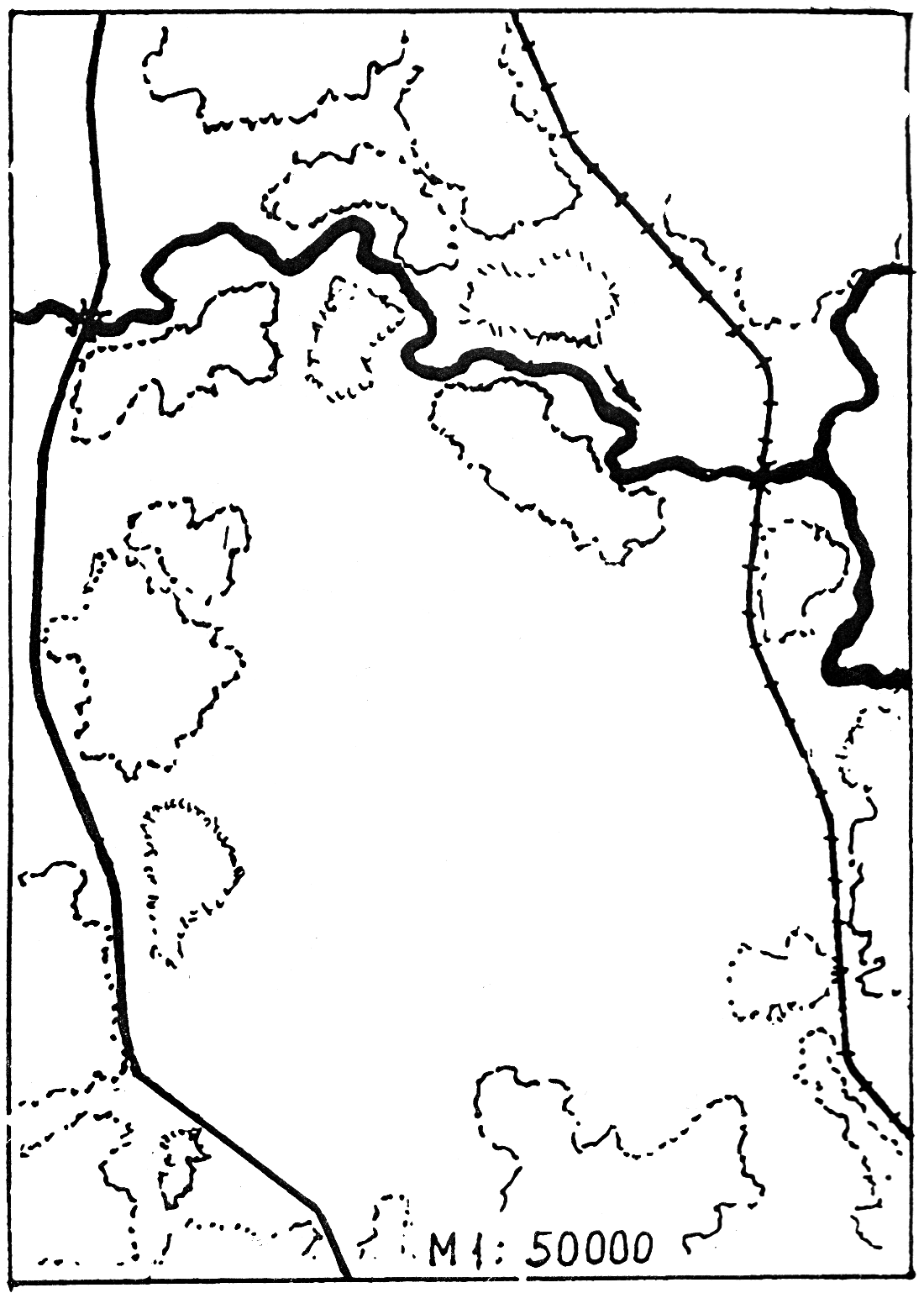 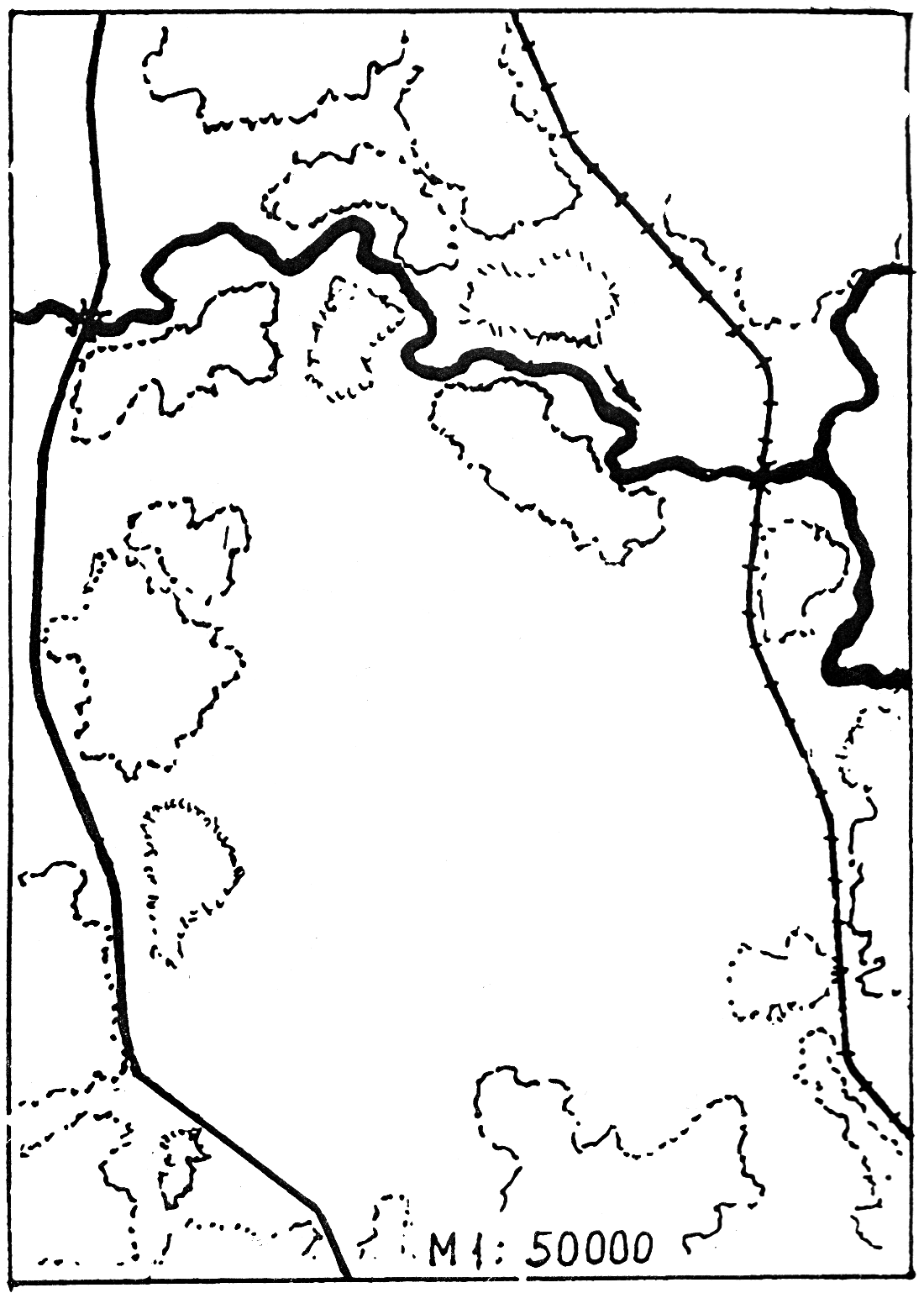                                                                                                                            Пн                                                                                                    Зх                          Сх                                                                                                            ПдІндивідуальне завдання до практичних і самостійних робітпо дисципліні «Планування міст»Варіант 2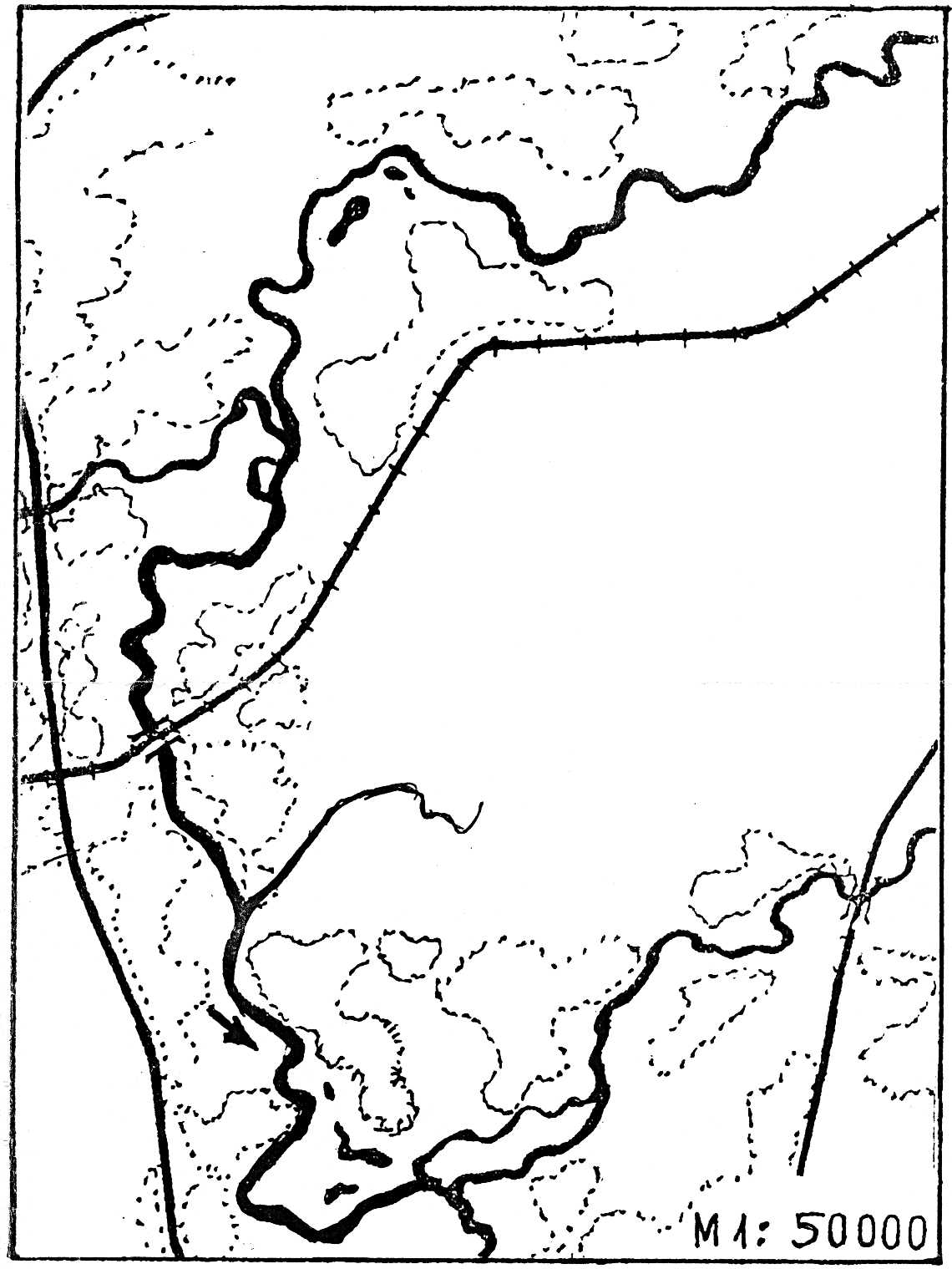 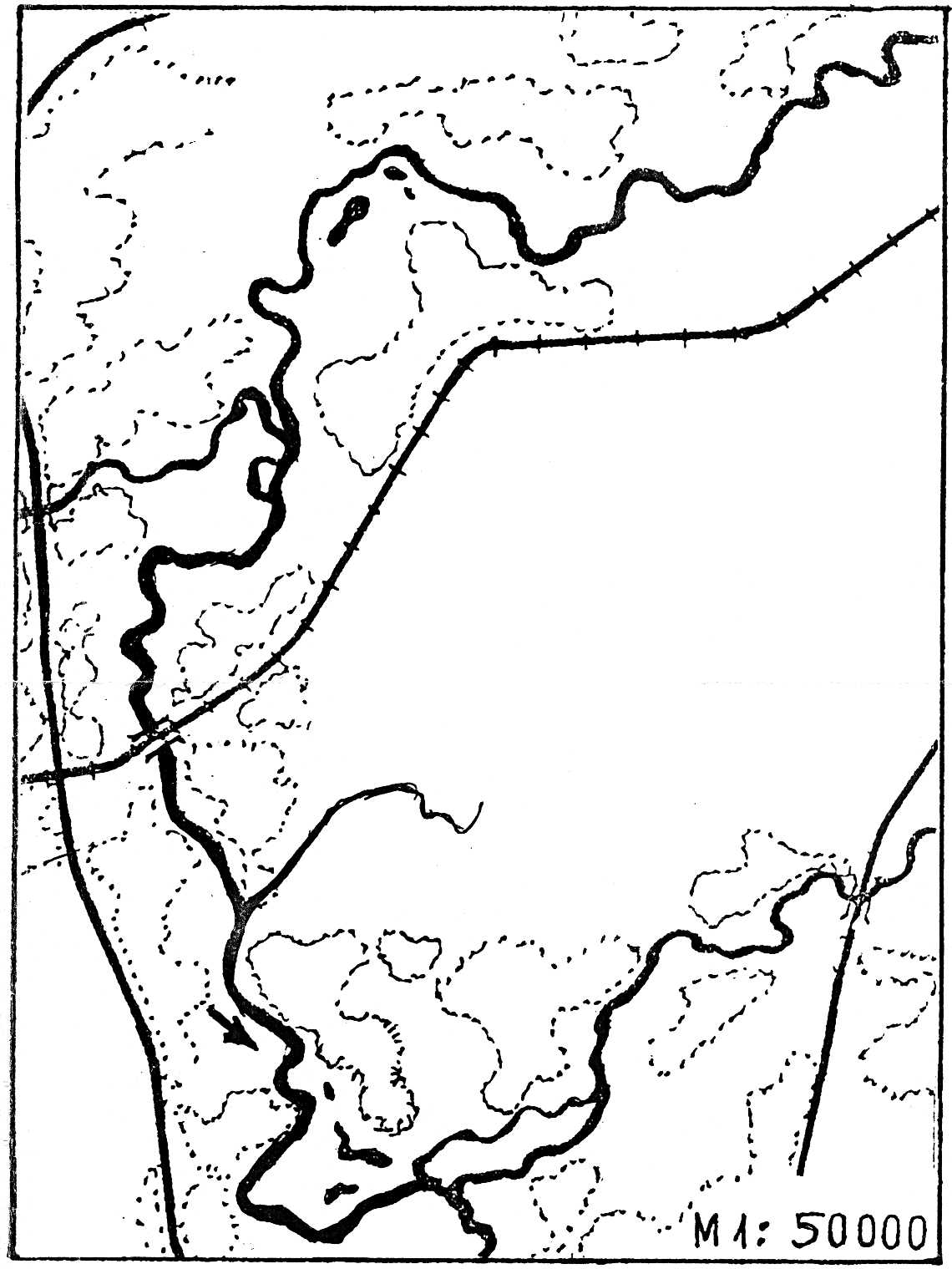                                Пн            Зх                          Сх                                ПдІндивідуальне завдання до практичних і самостійних робітпо дисципліні «Планування міст»Варіант 3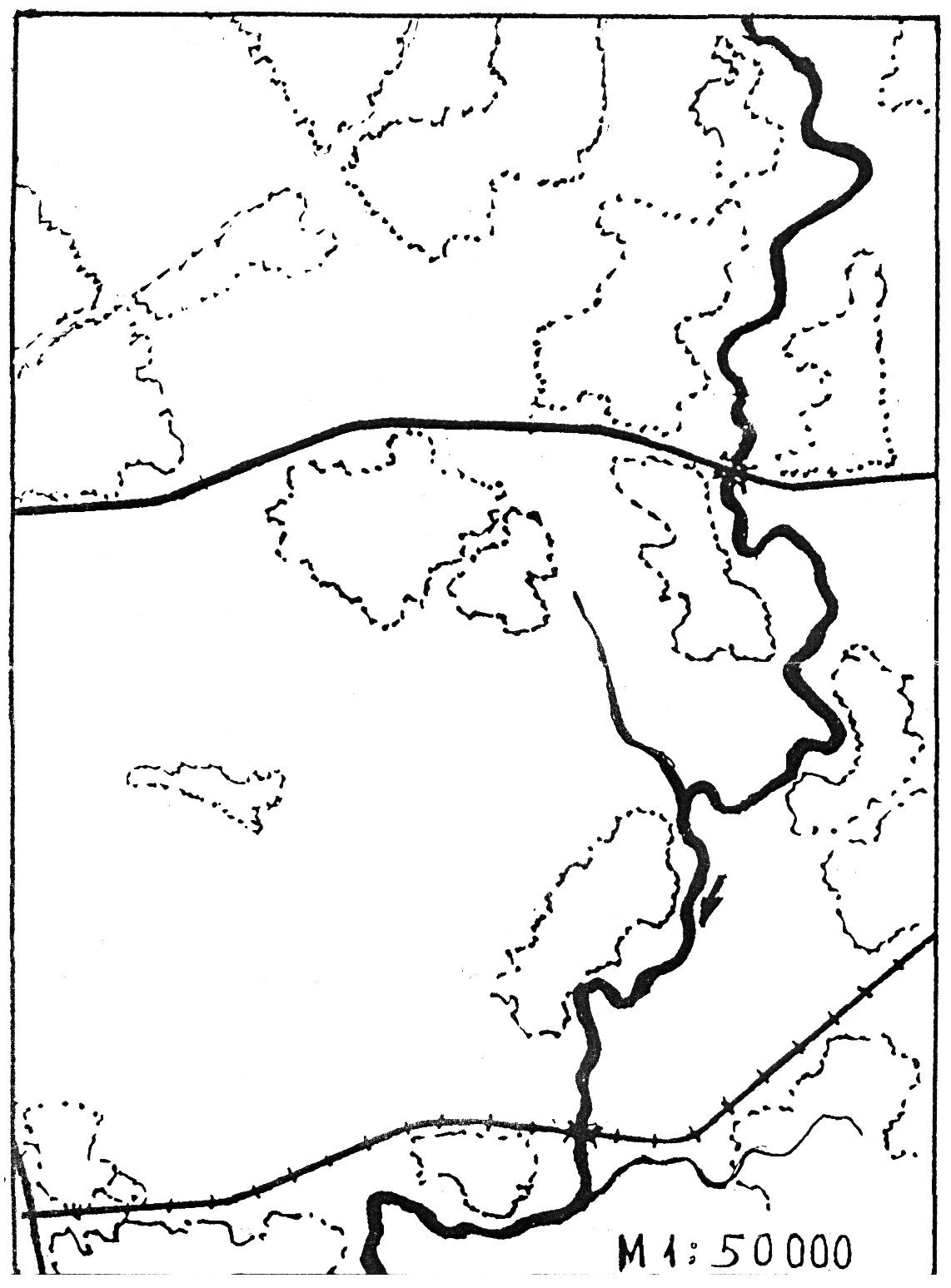 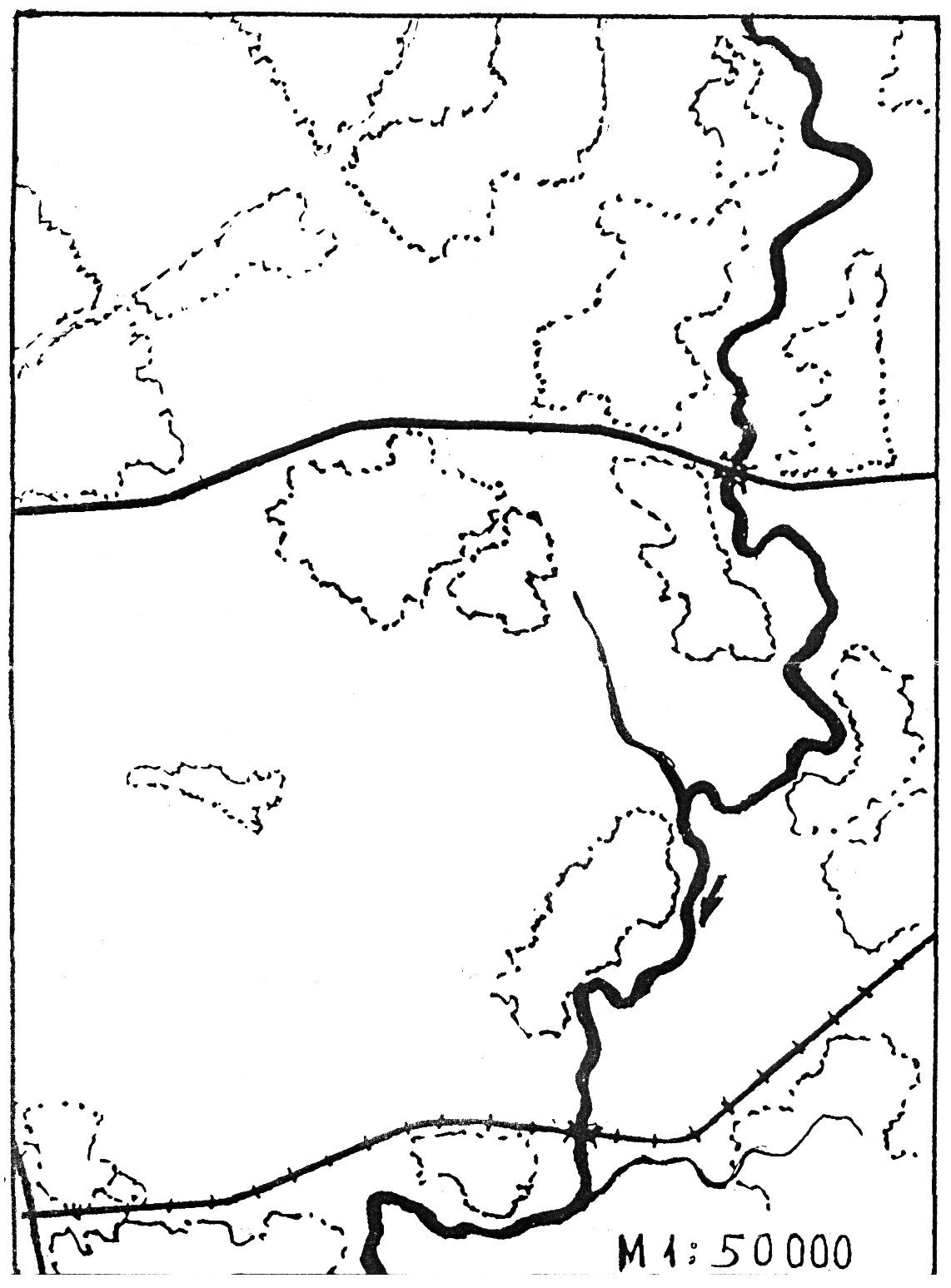                           Пн     Зх                              Сх                           ПдІндивідуальне завдання до практичних і самостійних робітпо дисципліні «Планування міст»Варіант 4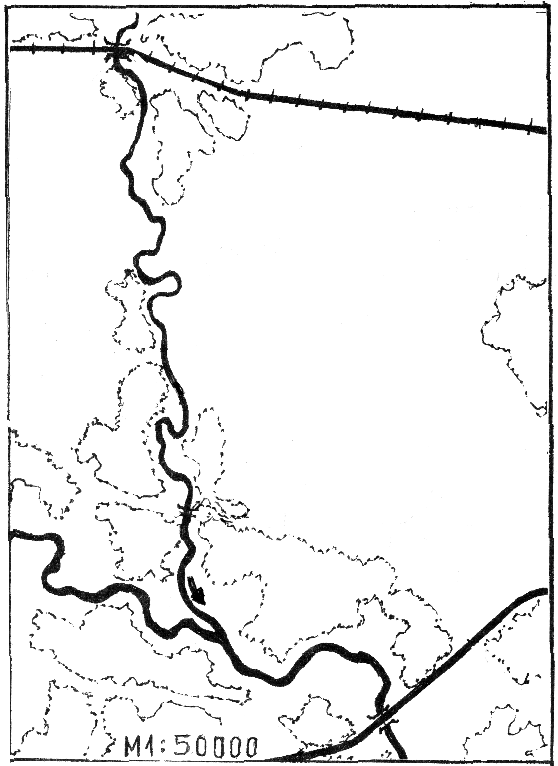 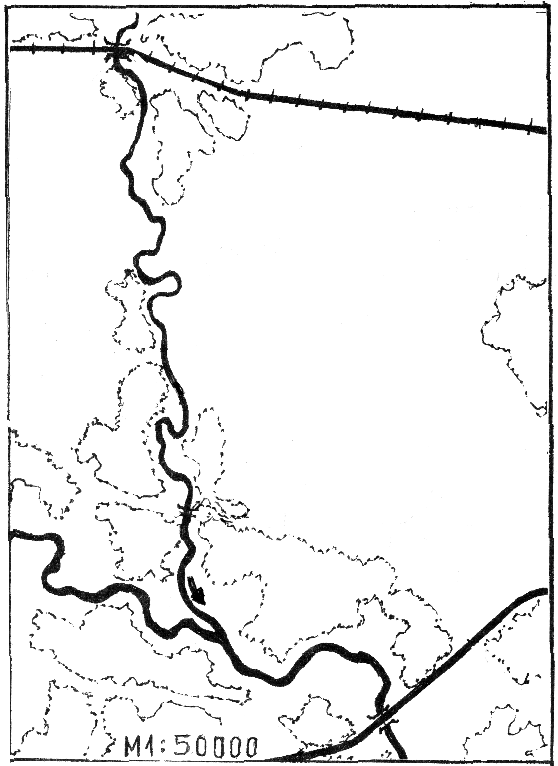                                                                                                  Пд                                                                                                   Сх                         Зх                                                                                               ПнІндивідуальне завдання до практичних і самостійних робітпо дисципліні «Планування міст»Варіант 5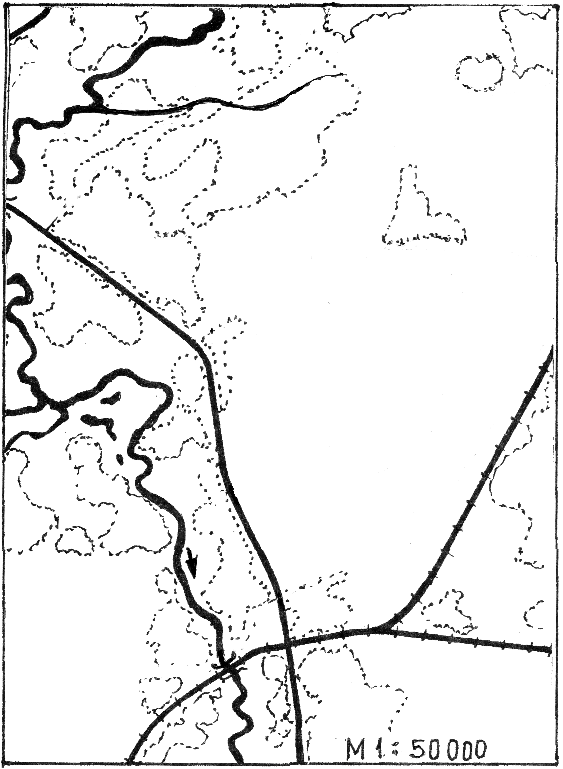 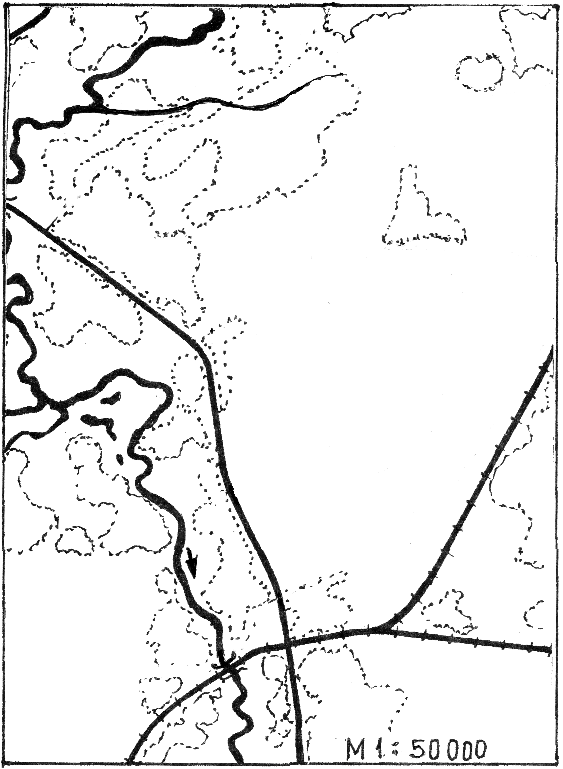                                                                                        Зх                      Пн                                                                                    Пд                  СхІндивідуальне завдання до практичних і самостійних робітпо дисципліні «Планування міст»Варіант 6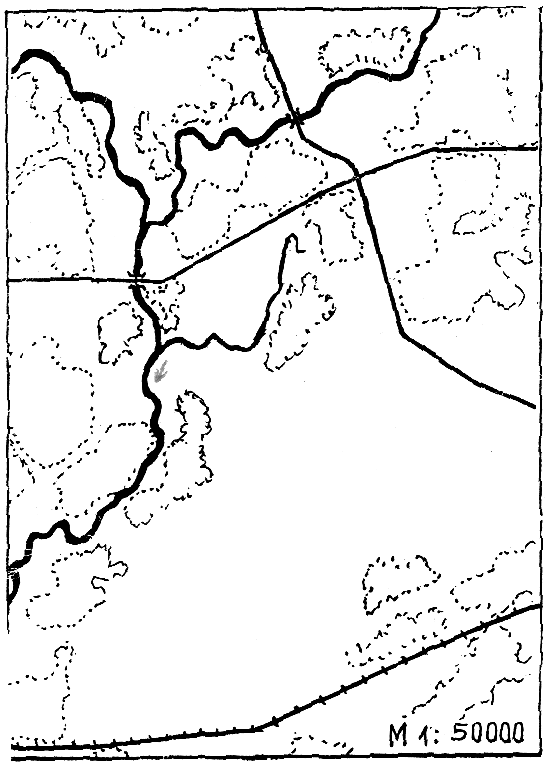 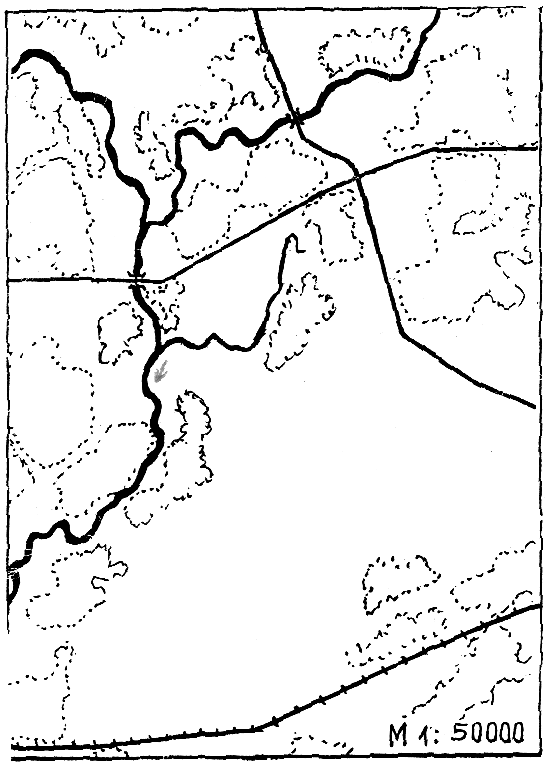                                           Пн                       Зх                       Сх                                                      ПдІндивідуальне завдання до практичних і самостійних робітпо дисципліні «Планування міст»Варіант 7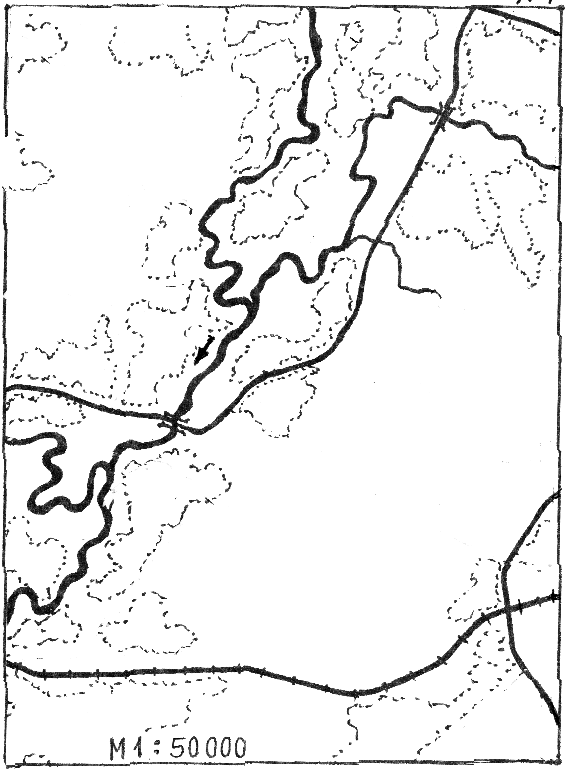 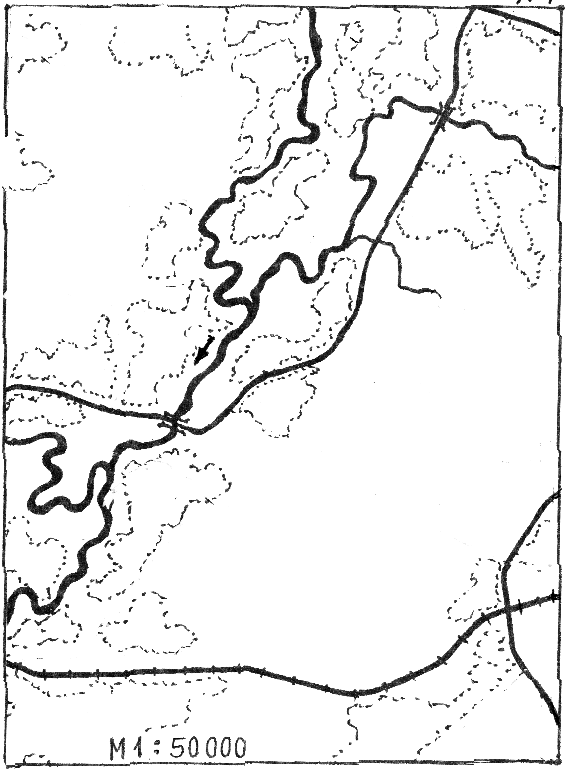                         Пн        Зх                       Сх                                     ПдІндивідуальне завдання до практичних і самостійних робітпо дисципліні «Планування міст»Варіант 8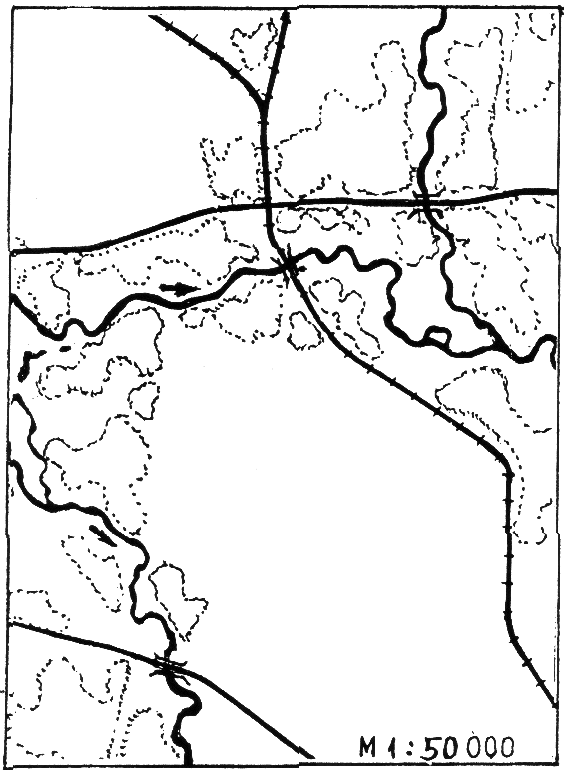 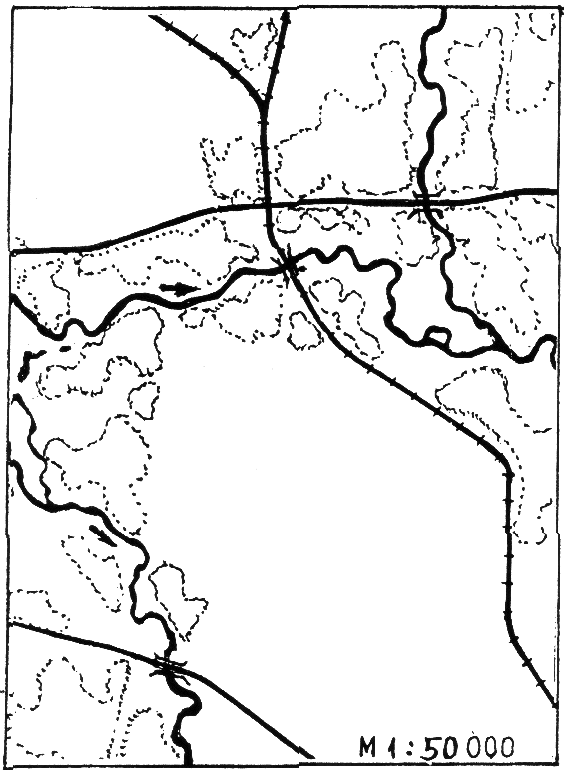           Пн                       Сх                                   Зх                    ПдІндивідуальне завдання до практичних і самостійних робітпо дисципліні «Планування міст»Варіант 9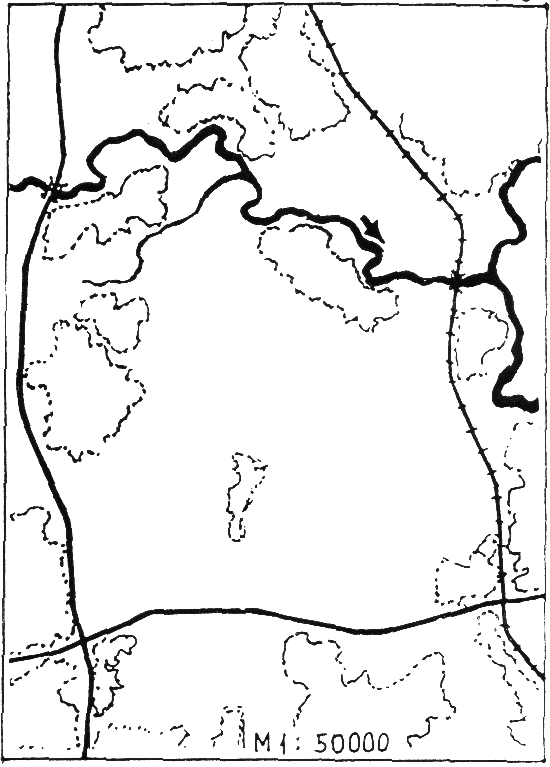 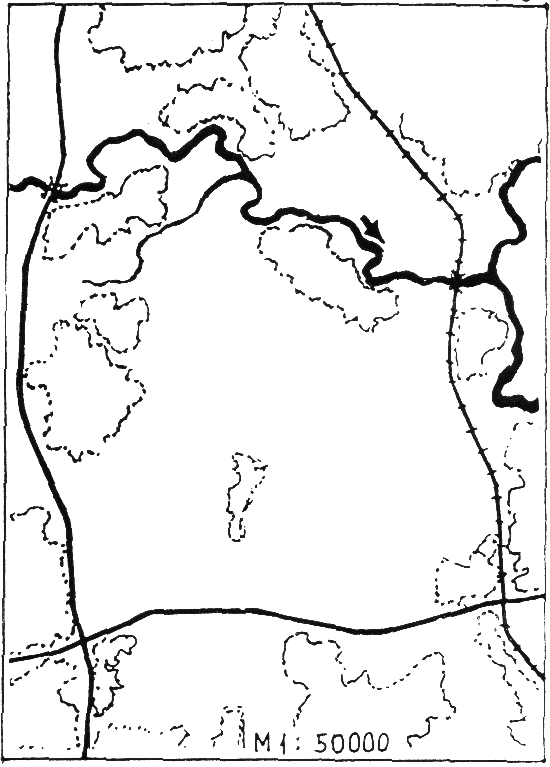                                                                                                                Пд                                                                                                  Сх                            Зх                                                                                                          ПнІндивідуальне завдання до практичних і самостійних робітпо дисципліні «Планування міст»Варіант 10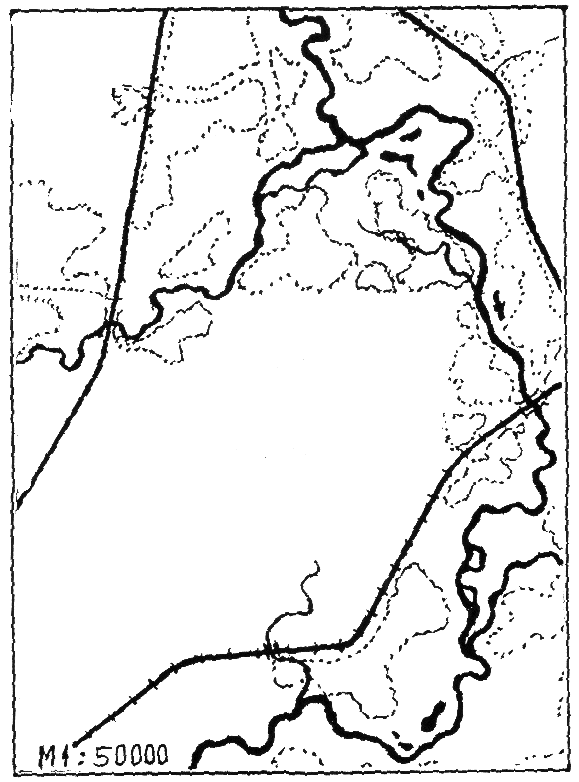 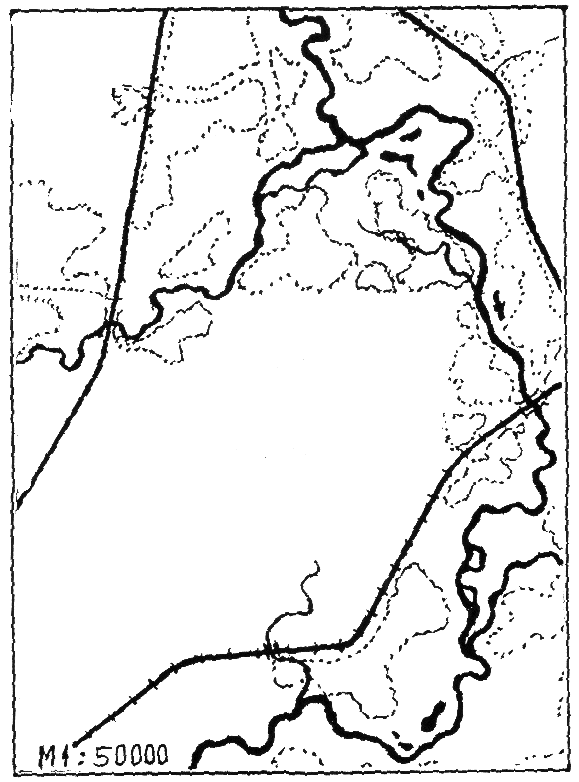                       Пн     Зх                         Сх                                   Пд